Publicado en Berlin el 04/07/2022 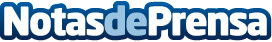 Huawei presenta en Berlín sus novedades en la familia MateBook Huawei ha anunciado hoy una serie de soluciones de hardware y software que mejoran la propuesta de oficina inteligente o Smart Office de HUAWEI. En una jornada que ha tenido lugar en el Museo Classic-Remise, un icono de la arquitectura industrial de Berlín, se han dado a conocer las novedades en el ámbito de la oficina inteligente, poniendo de manifiesto el compromiso de la compañía con la continua innovación para mejorar la experiencia de usuarioDatos de contacto:Havas PR914 56 90 00Nota de prensa publicada en: https://www.notasdeprensa.es/huawei-presenta-en-berlin-sus-novedades-en-la Categorias: Internacional Hardware Ciberseguridad Dispositivos móviles Oficinas http://www.notasdeprensa.es